School name:				MATHS PLANNING YEAR A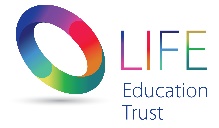 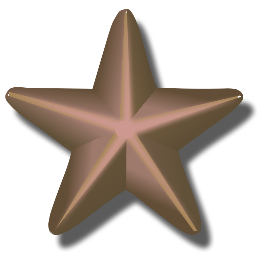 Teacher:		Class:		Year:			Term: Spring 2			Week Commencing: Week 2Topic: Comparing numbers to 10Topic: Comparing numbers to 10Topic: Comparing numbers to 10Early Learning GoalsChildren count reliably with numbers from one to 20, place them in order and say which number is one more or one less than a given number. Using quantities and objects, they add and subtract two single-digit numbers and count on or back to find the answer. Early Learning GoalsChildren count reliably with numbers from one to 20, place them in order and say which number is one more or one less than a given number. Using quantities and objects, they add and subtract two single-digit numbers and count on or back to find the answer. Early Learning GoalsChildren count reliably with numbers from one to 20, place them in order and say which number is one more or one less than a given number. Using quantities and objects, they add and subtract two single-digit numbers and count on or back to find the answer. Early Learning GoalsChildren count reliably with numbers from one to 20, place them in order and say which number is one more or one less than a given number. Using quantities and objects, they add and subtract two single-digit numbers and count on or back to find the answer. Early Learning GoalsChildren count reliably with numbers from one to 20, place them in order and say which number is one more or one less than a given number. Using quantities and objects, they add and subtract two single-digit numbers and count on or back to find the answer. Early Learning GoalsChildren count reliably with numbers from one to 20, place them in order and say which number is one more or one less than a given number. Using quantities and objects, they add and subtract two single-digit numbers and count on or back to find the answer. Early Learning GoalsChildren count reliably with numbers from one to 20, place them in order and say which number is one more or one less than a given number. Using quantities and objects, they add and subtract two single-digit numbers and count on or back to find the answer. DayMental/Oral StarterMental/Oral StarterMental/Oral StarterMain LessonMain LessonMain LessonMain LessonPlenaryAssessmentObjectivesActivityActivityObjectivesTeachingActivitiesKey VocabularyActivityMonTo order numbers to 10.Have numbers 1-10 ordered with 2 mistakes. What are the mistakes? Can they correct the mistakes?Have numbers 1-10 ordered with 2 mistakes. What are the mistakes? Can they correct the mistakes?L.O. To compare numbers to 10.Success CriteriaAsk questions to make comparisons for a real purpose. Are more children having sandwiches or dinners?Which book shall we read today? Can you place a cube to vote for            your favourite?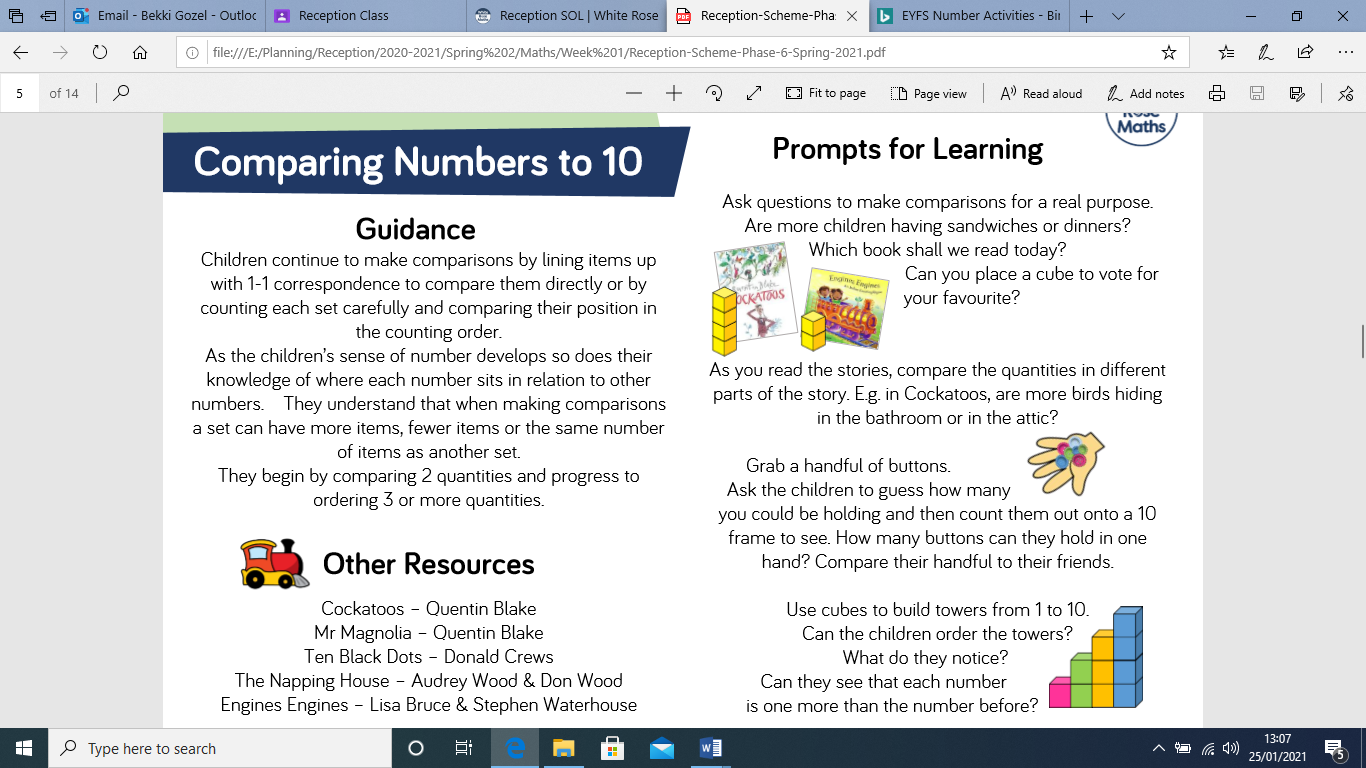 How many different ways can we represent this? Cubes, counters, fingers, numicon, bead strings, etc.Use cubes to build towers from 1 to 10. Can the children order the towers? What do they notice? Can they see that each number is one more than the number before?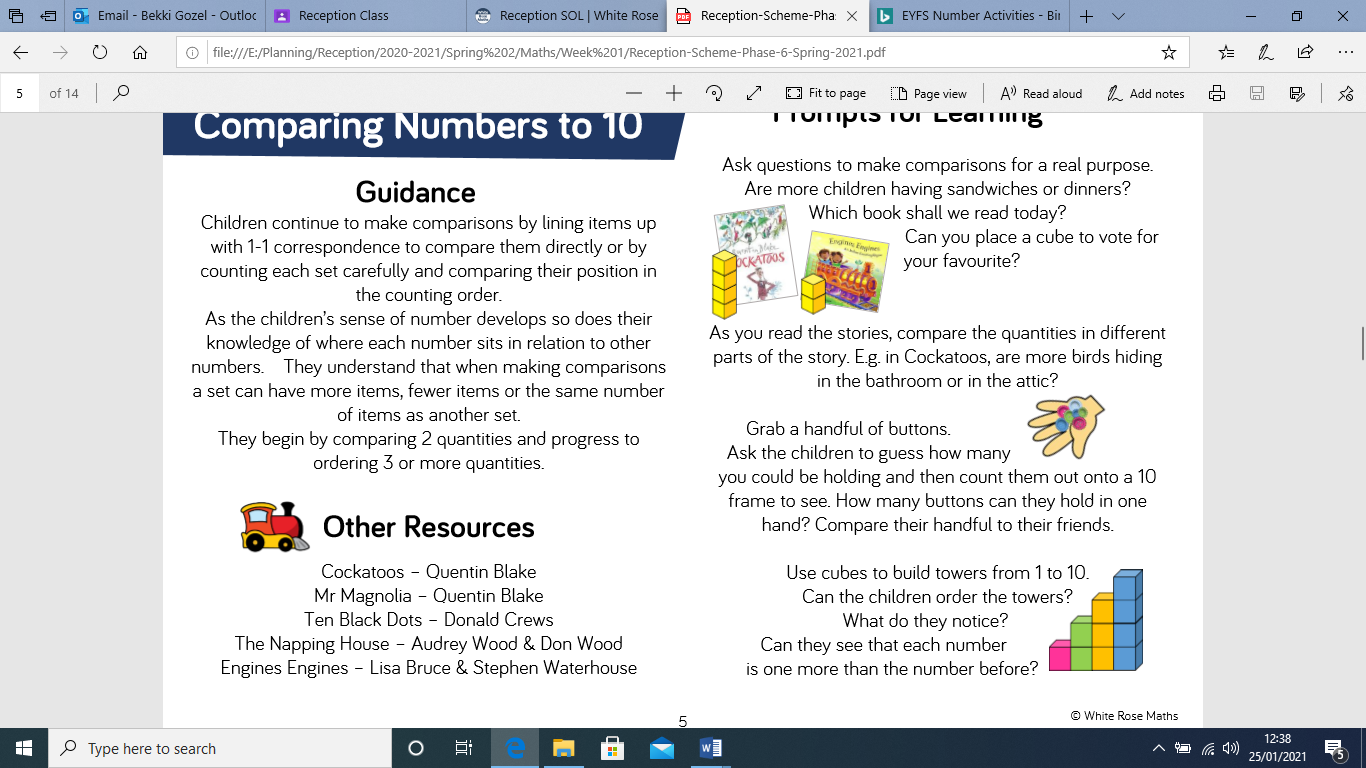 SEN – L.O.CompareMoreLessOne moreOne lessWhich number is bigger… 6 or 10?How do you know? Can you show me how you know?Exceeding ARE:At ARE: Below ARE: SENDPPGEALDayMental/Oral StarterMental/Oral StarterMain LessonMain LessonMain LessonMain LessonPlenaryAssessmentObjectivesActivityObjectivesTeachingActivitiesKey VocabularyActivityTuesTo recognise numbers up to 10.Show a number card 1-10.Say the number.Can you clap that many times?L.O. To compare numbers to 10.Success CriteriaProvide a set of dominoes. Can the children sort them into sets of dominoes with 7 spots, more than 7 spots and fewer than 7 spots?Use cubes to build towers from 1 to 10. Can the children order the towers? What do they notice? Can they see that each number is one more than the number before?SEN – L.O.CompareMoreLessOne moreOne lessWhich number is bigger… 9 or 6?How do you know? Can you show me how you know?Exceeding ARE:At ARE: Below ARE: SENDPPGEALDayMental/Oral StarterMental/Oral StarterMain LessonMain LessonMain LessonMain LessonPlenaryAssessmentObjectivesActivityObjectivesTeachingActivitiesKey VocabularyActivityWedTo understand number bonds to 5Number bonds song https://www.youtube.com/watch?v=y1oa6o0fMKkL.O. To understand number bonds to 5.Success CriteriaNumber bonds introduction videos…https://www.youtube.com/watch?v=LFki4BENvcw https://www.youtube.com/watch?v=PwfvXQF-7y8 Place 5 chairs in a row to resemble the seats on a bus. Ask: How many passengers are there on the bus? How many more passengers could ride on the bus? How many are getting on or off at the next stop? How many are on the bus now?Each time focus on the number bond to 5 we are using. E.g. 4 on the bus and 1 space so 4+1 = 5.Ask the children to count out 5 double-sided counters. Drop their counters onto a paper plate.  How many are red? How many are yellow? Laminate a large part, part, whole model for the children to use to show number bonds to 5.SEN – L.O.umber bondsFive5AddHow many more…?Part, part, wholeHow many do I need to add to 2 to make 5?Show me how you know?Exceeding ARE:At ARE: Below ARE: SENDPPGEALDayMental/Oral StarterMental/Oral StarterMain LessonMain LessonMain LessonMain LessonPlenaryAssessmentObjectivesActivityObjectivesTeachingActivitiesKey VocabularyActivityThursTo understand number bonds to 5.Number bonds to 5 songhttps://www.youtube.com/watch?v=KwkMHrhzeKcL.O. To understand number bonds to 5.Success CriteriaNumber Blocks – The Number 5https://www.youtube.com/watch?v=YpH2W3fgUJs Have 5 cars and two car parks.How many ways can they find to park 5 cars in 2 car parks?Each time focus on the number bond to 5 we are using. E.g. 3 in one car park and 2 in the other, so 3+2 = 5.Ask the children to count out 5 double-sided counters. Drop their counters onto a paper plate.  How many are red? How many are yellow? Laminate a large part, part, whole model for the children to use to show number bonds to 5.SEN – L.O.Number bondsFive5AddHow many more…?Part, part, wholeHow many do I need to add to 4 to make 5?Show me how you know?Exceeding ARE:At ARE: Below ARE: SENDPPGEALDayMental/Oral StarterMental/Oral StarterMain LessonMain LessonMain LessonMain LessonPlenaryAssessmentObjectivesActivityObjectivesTeachingActivitiesKey VocabularyActivityFriL.O.Success CriteriaSEN – L.O.Exceeding ARE:At ARE: Below ARE: SENDPPGEAL